	Pond Hill 	Caring for God’s World	Kids WorshipGenesis 2:15-20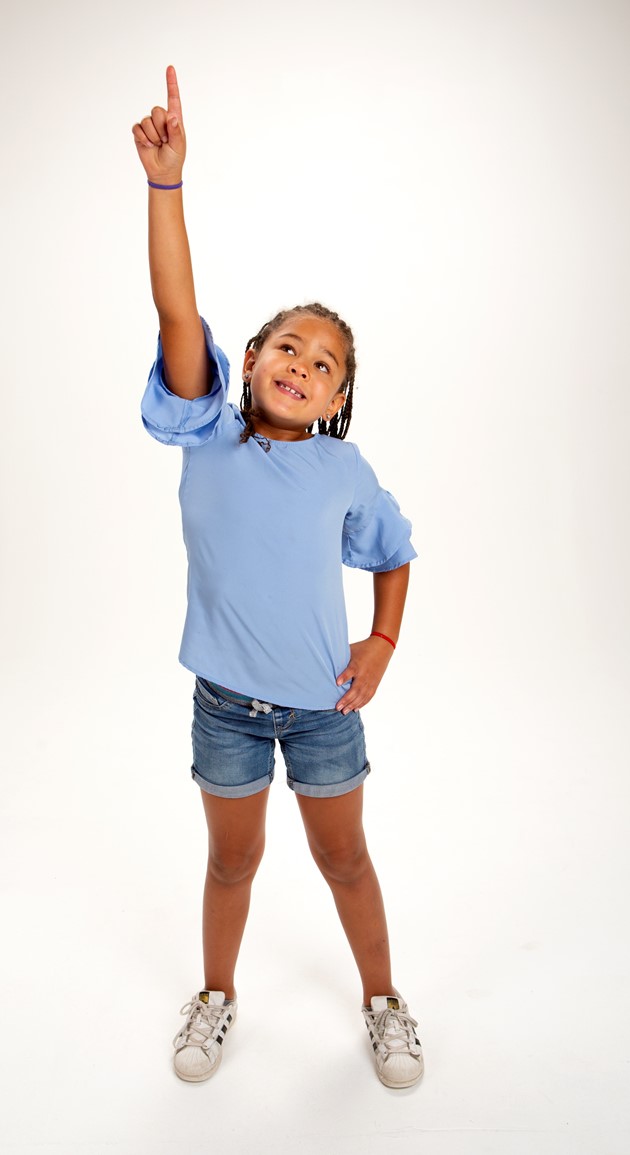 